颚式破碎机配件常用别名：鄂板（动颚板，静颚板），牙板，齿板，高锰钢颚板，超高锰钢鄂板，复合合金颚板，耐磨鄂板，颚式破碎机颚板 主要材质：高锰钢（Mn13，Mn18），锰铬合金（Mn13Cr2，Mn18Cr2）等铸造工艺：V法，消失模，水玻璃砂型铸造适用物料：河卵石、花岗岩、玄武岩、铁矿石、石灰石、石英石、辉绿岩、铁矿、金矿、铜矿等应用范围：砂石料场、矿山开采、煤矿开采、混凝土搅拌站、干粉砂浆、电厂脱硫、石英砂等产品介绍：颚式破碎机主要用于对各种矿石与大块物料的中等粒度破碎，广泛应用于矿山、冶炼、建材、公路、铁路、水利和化工等行业。被破碎物料的最高抗压强度为320MPa。颚式破碎机配件也可称为颚式破碎机易损件，是颚式破碎机重要的组成部分；在一定的周期范围内需要更换，可分为颚式破碎机边护板、颚式破碎机齿板、颚式破碎机肘板、三角带等。颚板也叫齿板，是颚式破碎机中的关键耐磨件。一套颚板通常由两部分即动颚板和定颚板组成，根据鄂式破碎机型号的不同，有多种型号尺寸，一般采用高锰钢材质。高锰钢鄂板高锰钢是鄂式破碎机鄂板的传统材质，它具有很好的韧性，也具有良好的变形硬化能力。采用材质：Mn13， Mn13Cr2 ，Mn18Cr2（即超高锰）或者根据工况条件特殊配料，湖北金阳石铸造颚式破碎机鄂板，做工细腻，配料严谨，热处理到位，鄂板使用寿命比同类产品耐磨50%以上。中锰钢颚板由于高锰钢的初始硬度低，屈服强度低，在非强冲击条件下，其加工硬化不充分，易于流变和被切削。为提高鄂板的使用寿命，开发了中锰钢。处理较软物料时，中锰钢使用效果更好，将中锰钢颚板在小型破碎机上破碎石灰石时，中锰钢的寿命约为高锰钢的185%双金属复合颚板针对颚式破碎机工作原理及实际应用现状，研制了一种双液双金属复合铸造颚板，工作面采用具有很高耐磨性的合金钢铁，衬层部分采用具有良好冲击韧性的铸钢，充分发挥了各种材料的特长。同时特殊的浇注系统与铸造工艺，确保了复合材料界面的均匀和完整，使鄂板的使用性能得以优化低合金铸钢鄂板中碳低合金铸钢是目前应用较广泛的一种耐磨材料，主要由于其具有较高的硬度与适当的韧性相配合，可以抵抗物料的切削作用和物料反复挤压引起的疲劳剥落，因而表现出良好的耐磨损性能。同时中碳低合金铸钢还可以通过成分和热处理工艺的调整，使硬度和韧性在较大范围内变动，以适应不同工况条件的要求。湖北金阳石新型耐磨材料科技有限公司分别采用Mn13， Mn13Cr2 ，Mn18，Mn18Cr2（即超高锰）或者根据工况条件特殊配料，用高性能新型复合材料铸造而成，比普通颚板寿命提高3倍以上，打破了一直以来新材料耐磨铸件只比高锰钢材质铸件，使用寿命最多只能提高1.5倍的记录。此项由科技成果转化而成的新型复合颚板、新型复合轧臼壁等产品已开始被采矿、冶金等工况条件较差的行业所共同认同。性能特点：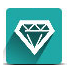 质量更好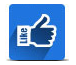 破碎机鄂板生产的每一个环节都有专门监控，出厂前必经质检科严格检验，实行全检，确保每一个颚式破碎机鄂板的质量。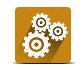 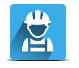 寿命更长选用锰钢合金鄂板，经过科学而严格的冶炼、铸造、热处理工，耐磨程度高、与普通鄂板相比，使用寿命大图提高。性价比高高锰钢复合鄂板的使用使鄂式破碎机的生产效率翻番，不仅比普通鄂板更加安全可靠，而且可以减少一半以上耐磨铸件磨损的投资成本。应用广泛广泛地应用在冶金、化工、建材、电力、交通等工业部门，用于抗压强度在147-245MPa的各种矿石和岩石的粗、中、细碎；技术参数：这里只罗列了颚式破碎机配件部分型号，由于产品性能在不断改进中，产品参数如有更改，恕不另行通知，如果您需要做进一步了解，请在线咨询客服或请来我厂参观考察！企业实力：公司拥有2条砂型生产线，1条V法铸造生产线、2条精密铸造生产线、1条消失模生产线、1个机加工车间；2台5T中频电炉、3台3T中频电炉、3台1T中频电炉，最大能做10吨的铸件，年生产能力15000吨以上，打造中南地区最大的耐磨材料生产基地。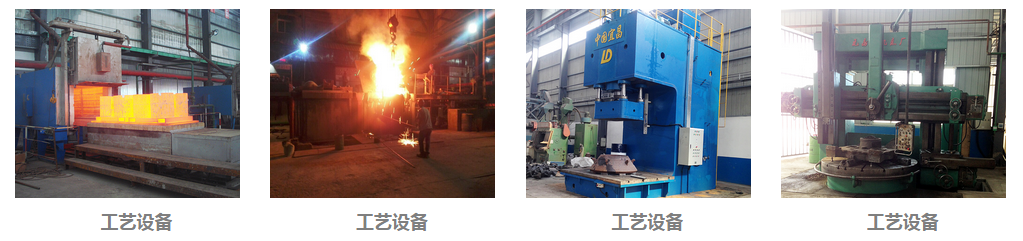 国际合作：与国际对话，建跨国集团，公司具有独立的进出口贸易经营资质，长期与海外各国的交流和合作，不但使公司产品保持较高的水平，而且赢得了广泛的国际市场，产品远销俄罗斯，哈萨克斯坦，土耳其，沙特，南非，越南，印度，美国，澳大利亚等30个国家和地区。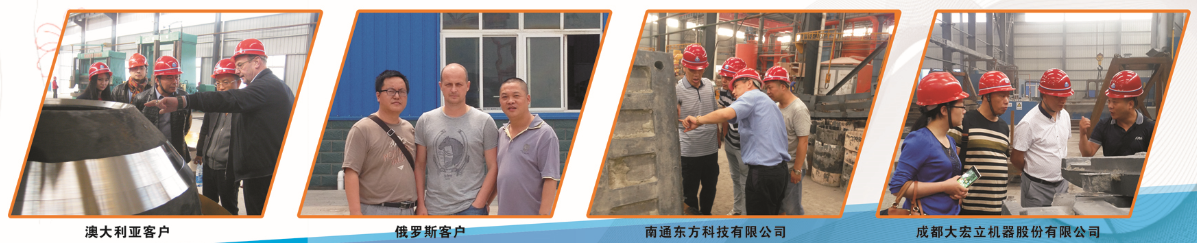 特别提醒：湖北金阳石新型耐磨材料科技有限公司是专业耐磨铸件铸造厂家，主营高锰钢、高低铬、耐磨合金钢铸件，常年提供其他厂家的备品备件加工业务，不管是哪个厂家的什么型号的耐磨铸件，只要你能提供图纸、样品或模具，我们都能生产！联系电话：电话：+86-0717-3286139，13477859260  邮箱:vip@jinyangshi.com 型号给料口尺寸
(mm）最大进
料粒度
(mm)排料口调
整范围
(mm)处理能力
(t/h)偏心轴转速
(r/min)电动机功率
(kw)总重量
(t)外形尺寸
（长×宽×高）
(mm)PE-150×250150×25012510-401-32505.50.8720×660×850PE-200×300200×30018015-502-62607.51.2910×750×990PE-200×350200×35018018-703-10260111.51000×870×990PE-250×400250×40021020-605-20300152.81300×1090×1270PE-400×600400×60034040-10016-602753071730×1730×1630PE-500×750500×75042550-10040-11027555121980×2080×1870PE-600×750600×750500150-20080-2402755515.82070×2000×1920PE-600×900600×90050065-16050-18025055172190×2206×2300PE-750×1060750×106063080-140110-320250110292660×2430×2800PE-800×1060800×1060640130-190130-33025011029.82710×2430×2800PE-830×1060830×1060650160-220150-33625011030.72740×2430×2800PE-870×1060870×1060660200-260190-33625011031.52810×2430×2800PE-900×1060900×1060685230-290230-390250110332870×2420×2940PE-900×1200900×120075095-165220-450200110523380×2870×3330PE-1000×12001000×1200850195-265315-500200110553480×2876×3330PE-1200×15001200×15001020150-350400-800180160-220100.94200×3300×3500PE-1500×18001500×18001200220-350500-1000180280-3551225160×3660×4248PE-1600×21001600×21001500300-4001300-2200160350-380150.66210×4013×4716PEX-150×750150×75012018-488-25320153.81200×1530×1060PEX-250×750250×75021025-6013-35330305.51380×1750×1540PEX-250×1000250×100021025-6016-523303071560×1950×1390PEX-250×1200250×120021025-6020-61330379.72140×1660×1500PEX-300×1300300×130025020-9016-1053005515.62720×1950×1600